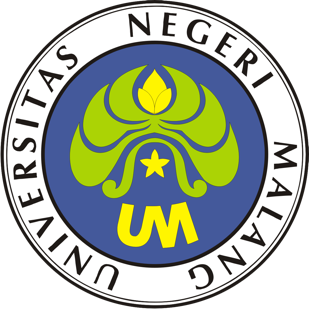 PROSEDUR OPERASIONAL BAKUTEAM TEACHINGPASCASARJANAUNIVERSITAS NEGERI MALANG2019PROSEDUR OPERASIONAL BAKU PENYUSUNANTEAM TEACHINGPASCASARJANAUNIVERSITAS NEGERI MALANGPROSEDUR OPERASI BAKUTEAM TEACHINGDasar KegiatanUndang – Undang Republik Indonesia Nomor 20 Tahun 2003 Tentang Sistem Pendidikan Nasional (Lembaran Negara Republik Indonesia Tahun 2003 Nomor 78, Tambahan Lembaran Negara Republik Indonesia Tahun 2003 Nomor 4301);Undang – Undang Republik Indonesia Nomor 12 Tahun 2012 Tentang Pendidikan Tinggi (Lembaran Negara Republik Indonesia Tahun 2012 Nomor 158, Tambahan Lembaran Negara Republik Indonesia Tahun 2012 Nomor 5336);Peraturan Pemerintah Republik Indonesia Nomor 32 Tahun 2013 Tentang Perubahan Atas Peraturan Pemerintah Nomor 19 Tahun 2005 Tentang Standar Nasional Pendidikan (Lembaran Negara Republik Indonesia Tahun 2005 Nomor 41, Tambahan Lembaran Negara Republik Indonesia Nomor 4496);Peraturan Pemerintah Republik Indonesia Nomor 4 tahun 2014 Tentang Penyelenggaaan Pendidikan Tinggi dan Pengelolaan Perguruan Tinggi (Lembaran Negara Republik Indonesia Tahun 2014 Nomor 16);Peraturan Menteri Pendidikan dan Kebudayaan Republik Indonesia Nomor 30 Tahun 2012 Tentang Organisasi dan Tata Kerja Universitas Negeri Malang (Berita Negara Republik Indonesia Tahun 2012 Nomor 493);Peraturan Menteri Pendidikan dan Kebudayaan Republik Indonesia Nomor 71 Tahun 2012 Tentang Statuta Universitas Negeri Malang (Berita Negara Republik Indonesia Tahun 2012 Nomor 1136);Peraturan Menteri Pendidikan dan Kebudayaan Republik Indonesia Nomor 49 Tahun 2014 Tentang Standar Nasional Pendidikan Tinggi (Berita Negara Republik Indonesia Tahun 2014 Nomor 769);Peraturan Menteri Pendidikan dan Kebudayaan Republik Indonesia Nomor 50 Tahun 2014 Tentang Sistem Penjaminan Mutu Pendidikan Tinggi (Lembaran Negara Republik Indonesia Tahun 2014 Nomor 788);Peraturan Menteri Riset, Teknologi, dan Pendidikan Tinggi Republik Indonesia Nomor 44 Tahun 2015 Tentang Standar Nasional Pendidikan Tinggi;Keputusan Menteri Keuangan Nomor 297/KMK.05/2008 Tentang Penetapan Universitas Negeri Malang pada Departemen Pendidikan Nasional sebagai Instansi Pemerintah yang Menerapkan Pengelolaan Keuangan Badan Layanan Umum;Peraturan Rektor Universitas Negeri Malang Nomor 12 Tahun 2018 tanggal 8 September 2017 Tentang Pedoman Pendidikan Universitas Negeri Malang Tahun Akademik;Keputusan Rektor Universitas Negeri Malang Nomor 5.1.2/UN32/KP/2015 tanggal 5 Januari 2015 Tentang Pemberhentian dan Penugasan Dekan Fakultas Sastra Universitas Negeri Malang.TujuanSebagai pedoman penyelenggaraan aktivitas belajar mengajar sesuai dengan kebijakan akademik, standar akademik, peraturan akademik, dan pedoman mutu.Kegiatan yang DilakukanAlur Kerja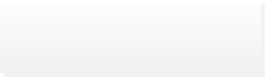 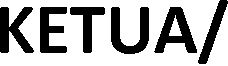 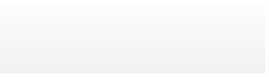 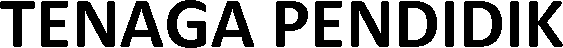 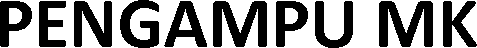 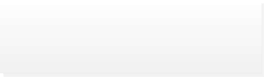 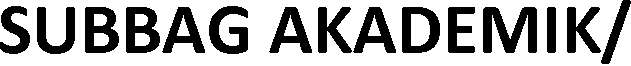 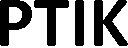 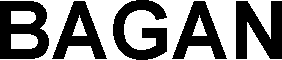 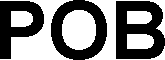 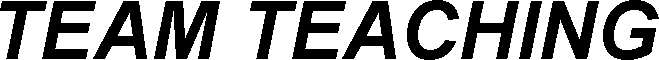 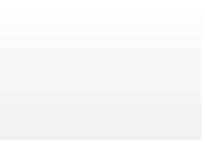 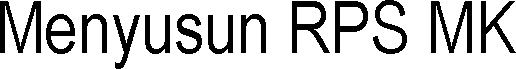 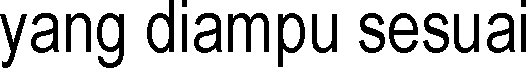 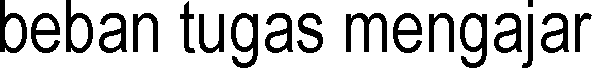 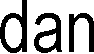 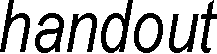 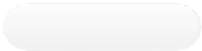 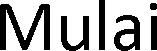 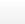 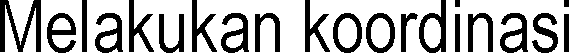 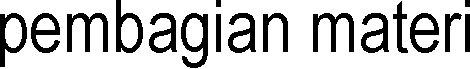 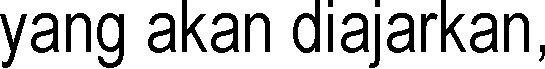 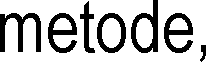 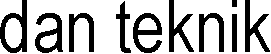 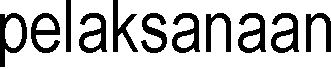 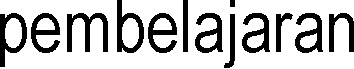 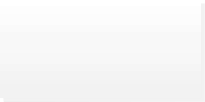 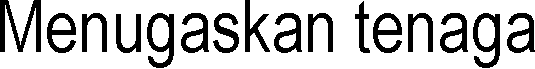 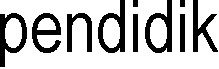 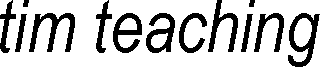 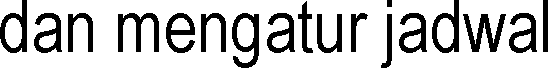 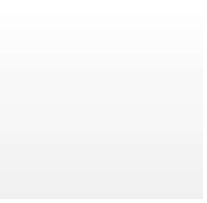 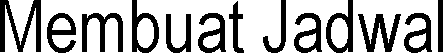 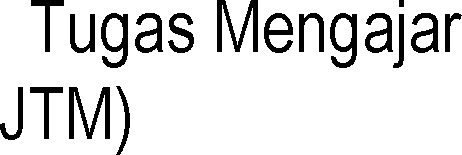 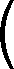 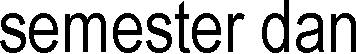 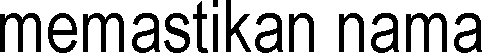 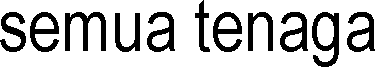 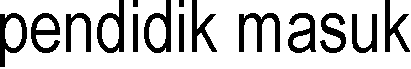 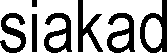 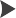 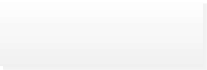 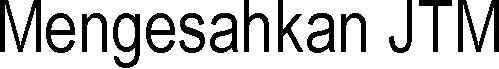 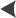 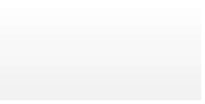 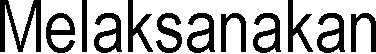 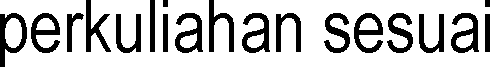 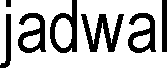 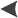 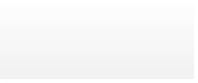 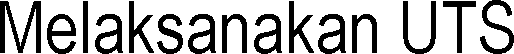 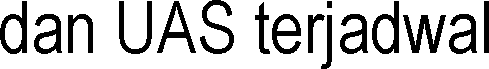 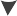 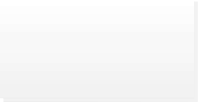 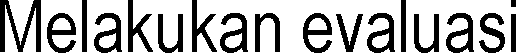 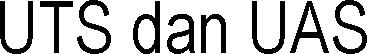 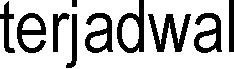 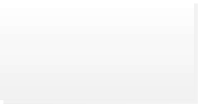 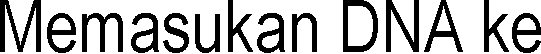 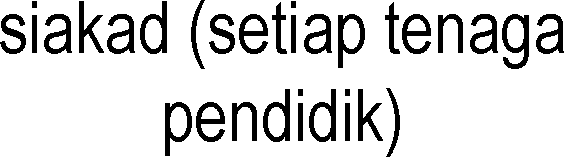 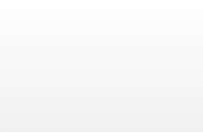 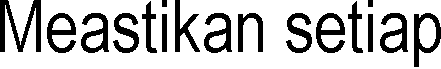 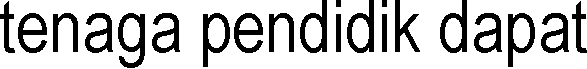 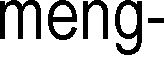 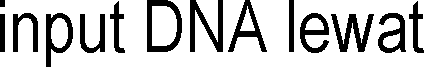 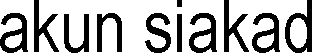 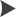 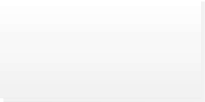 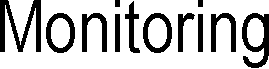 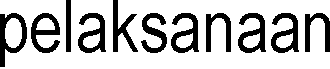 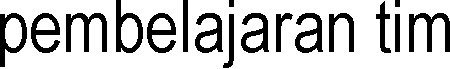 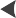 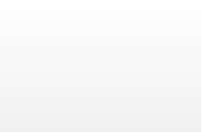 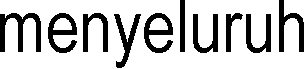 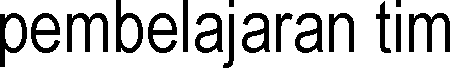 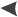 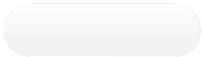 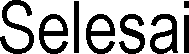 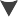 KODE DOKUMENUPM-PPS . A5. 0002REVISI1TANGGAL1 DESEMBER 2018Diajukan oleh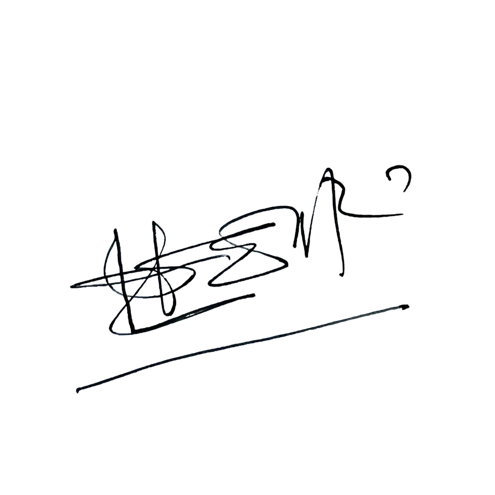 WAKIL DIREKTUR 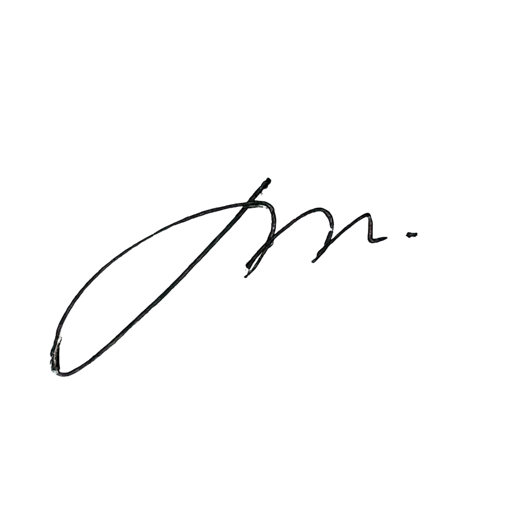 Prof. Dr. Nurul Murtadho, M.Pd NIP 196007171986011001Dikendalikan olehUnit Penjamin MutuProf. Dr. Parno, M.Si NIP  196501181990011001Disetujui oleh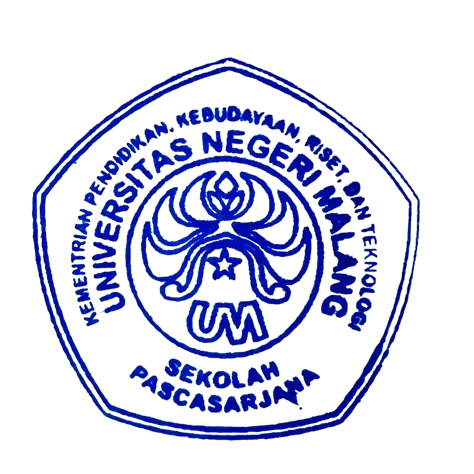 DIREKTUR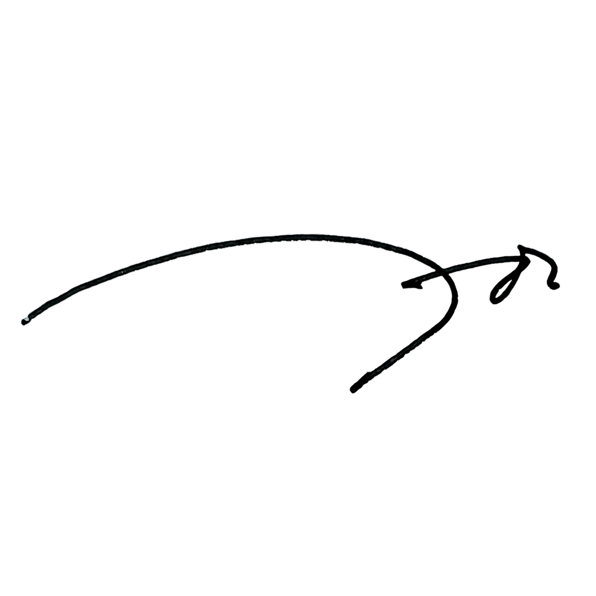 Prof. Dr. Ery Tri Djatmika Rudijanto W.W, MA, M.Si.NIP. 196106111986011001NoAktivitasPelaksanaPelaksanaWaktuOutputNoAktivitas12WaktuOutput1.Menugaskan Tim Dosen pengampu matakuliah dan memastikan seluruh nama tim dosen muncul dalamFakultasTIK1mingguRekaman nama Tim DosenNoAktivitasPelaksanaPelaksanaWaktuOutputNoAktivitas12WaktuOutputSIAKAD.pengampu matakuliah di SIAKAD2.Menyusun RPS MK yang diampu sesuai beban tugas mengajar.Tim Dosen Pengampu Matakuliah2 hariRPS3.Menyusun Handout.Tim Dosen PengampuMatakuliah1 mingguHandout4.Melakukan koordinasi pembagian materi yang akan diajarkan, metode, dan teknik pelaksanaan pembelajaranTim Dosen Pengampu Matakuliah1 hariNotulen5.Melaksanakan perkuliahan sesuai jadwal tugas mengajar awal sampai tengah semesterTim Dosen Pengampu Matakuliah7 mingguJurnal Perkuliahan Awal sampaiTengah Semester6.Mengevaluasi pelaksanaan perkuliahan awal sampai tengahsemesterTim Dosen Pengampu Matakuliah1 hariNotulen7.Menyusun soal Ujian Tengah Semester (UTS)Tim Dosen PengampuMatakuliah1 hariSoal UTS8.Melaksanakan UTSTim Dosen Pengampu MatakuliahMahasiswa1 hariBerita AcaraPelaksanaan UTS9.Mengoreksi dan mengevaluasi hasil UTSTim Dosen Pengampu Matakuliah3 hariDaftar Nilai Tengah Semester10.Melaksanakan perkuliahan sesuai jadwal tugas mengajar tengah sampai akhir semesterTim Dosen Pengampu Matakuliah7 mingguJurnal Perkuliahan Tengah sampai Akhir Semester11.Mengevaluasi pelaksanaan perkuliahan tengah sampai akhirsemesterTim Dosen Pengampu Matakuliah1 hariNotulen12.Meyusun soal Ujian Akhir SemesterTim DosenPengampu Matakuliah1 hariSoal UAS13.Melaksanakan UASTim Dosen Pengampu MatakuliahMahasiswa1 hariBerita Acara Pelaksanaan UAS14.Mengevaluasi Hasil UASTim Dosen PengampuMatakuliah3 hariDaftar Nilai Akhir Semester15.Memastikan setiap anggota Tim Dosen dapat mengunggah nilai pada sistem.FakultasTIK1 hariForm DNA SIAKAD16.Mengunggah nilai akhir matakuliah yang diampu oleh Tim Dosen.Tim Dosen matakuliah1 mingguDNA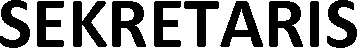 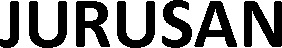 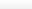 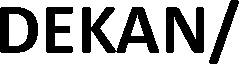 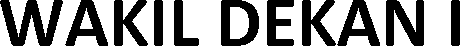 